Szczęść Boże Cele katechezy:Ukazanie działania Trójcy Świętej w naszym życiu.Budzenie wiary i miłości do Boga w Trójcy Jedynego. Temat: Trójca Święta – „W imię Ojca i Syna i Ducha Świętego”.Kochani W najbliższą niedzielę obchodzimy Uroczystość Trójcy Świętej. Dziś dowiecie się kim jest i jak działa Trójca Święta. Na katechezach w ciągu roku szkolnego poznaliśmy Boga Ojca, Jezusa – Syna Bożego, który stał się człowiekiem i Ducha Świętego. Poznaliśmy całą Trójcę Świętą. Zapamiętajcie tę ważną prawdę, że jest jeden Bóg, ale w trzech Osobach: Bóg Ojciec, Syn Boży i Duch Święty. Są oni jednością, są sobie równi i miłują się nawzajem. Trzy Osoby Boskie nazywamy Trójcą Świętą i możemy Ją zobrazować na przykład poprzez listek koniczynki: 3 serduszka a jeden listek: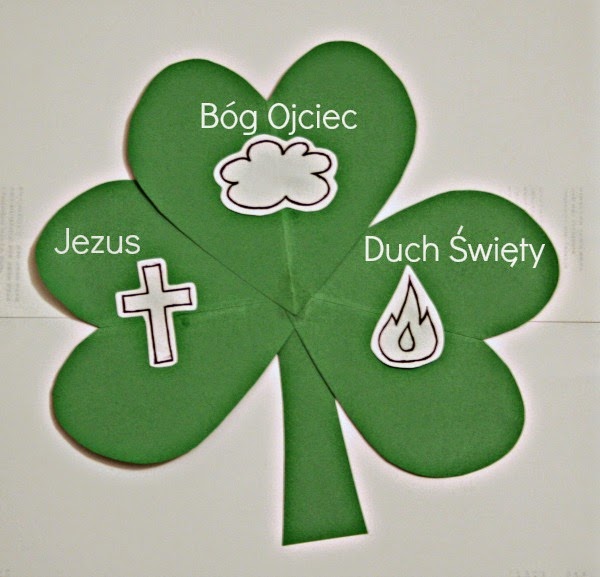 Od chwili chrztu mieszka w nas Bóg Ojciec i Syn Boży, i Duch Święty.Bóg daje nam przykład miłości i jedności a my jesteśmy wezwani do tego, aby naśladować wspólnotę Trójcy Świętej naszym postępowaniem, na przykład:Wspólną pracą;Zgodną zabawą;Dzieleniem się z innymi;Gestami miłości i przyjaźni.Trójcę Świętą czcimy poprzez: staranny znak krzyża, gdy się modlimy, gdy przechodzimy obok kościoła, kapliczki, przed podróżą, przy posiłkach. Zaraz po przebudzeniu starajmy się zaczynać dzień znakiem krzyża świętego i tym znakiem kończyć go, udając się na spoczynek. Rankiem ten znak będzie prośbą
o błogosławieństwo Trójcy Świętej na cały dzień, a wieczorem podziękowaniem za wszystko, co w ciągu dnia zrobiliśmy dobrego i pięknego.Wychwalajmy Trójcę Świętą modlitwą:„Chwała Ojcu i Synowi, i Duchowi Świętemu, jak była na początku, teraz i zawsze, i na wieki wieków. Amen”.Dla chętnych kolorowanki na kolejnych stronach .Serdecznie pozdrawiam Was i Waszych bliskichSzczęść Boże 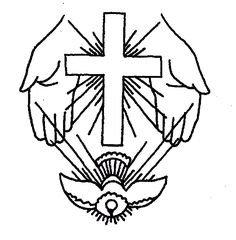 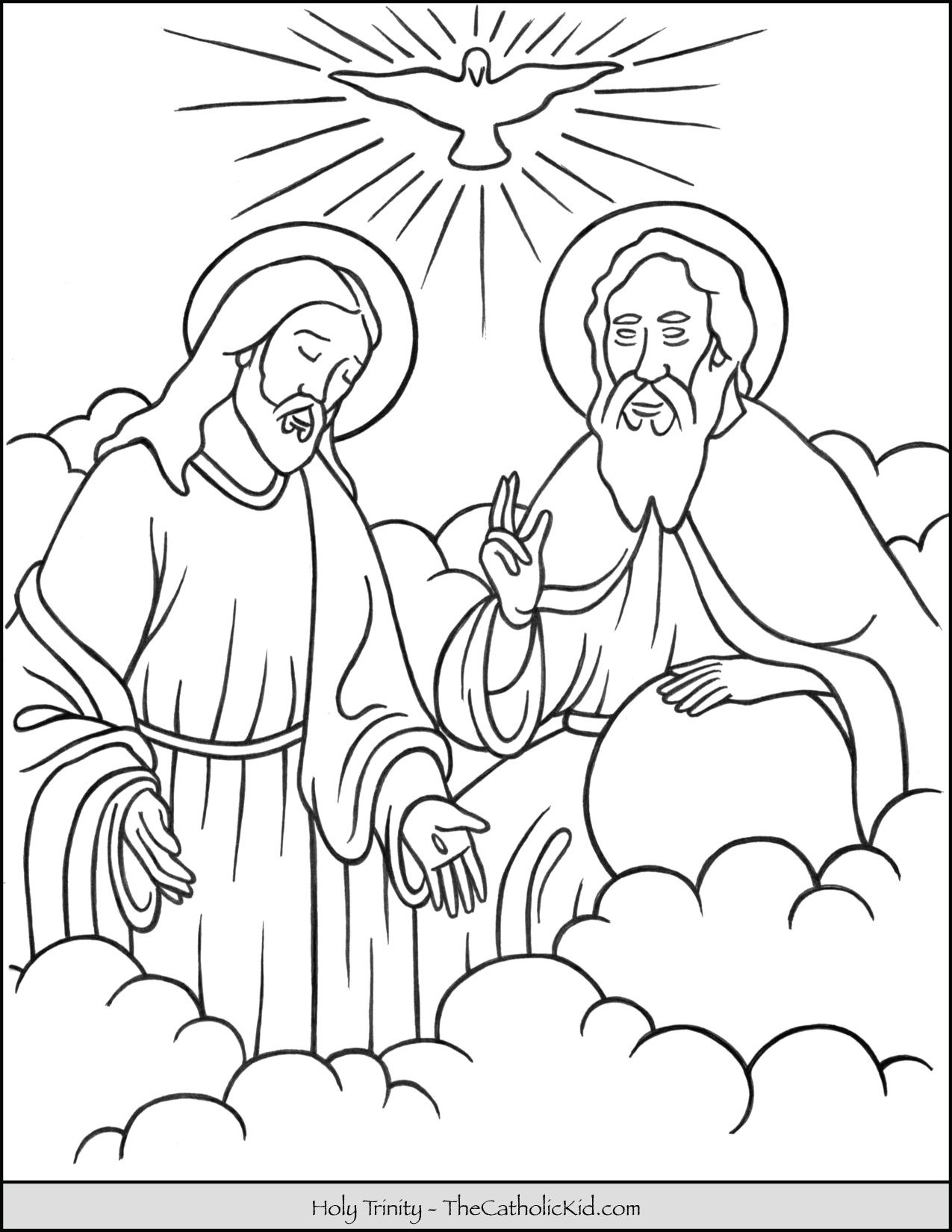 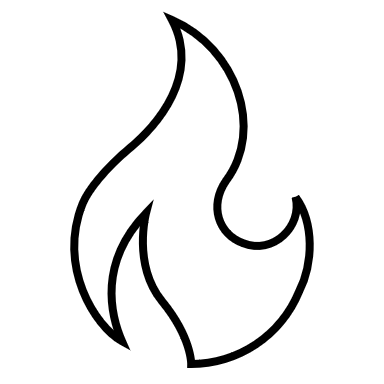 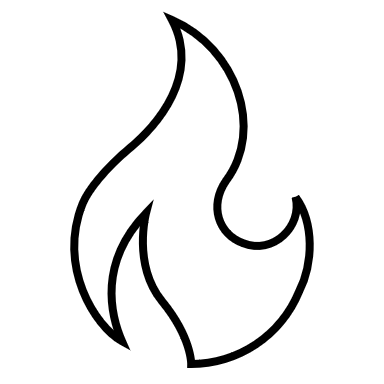 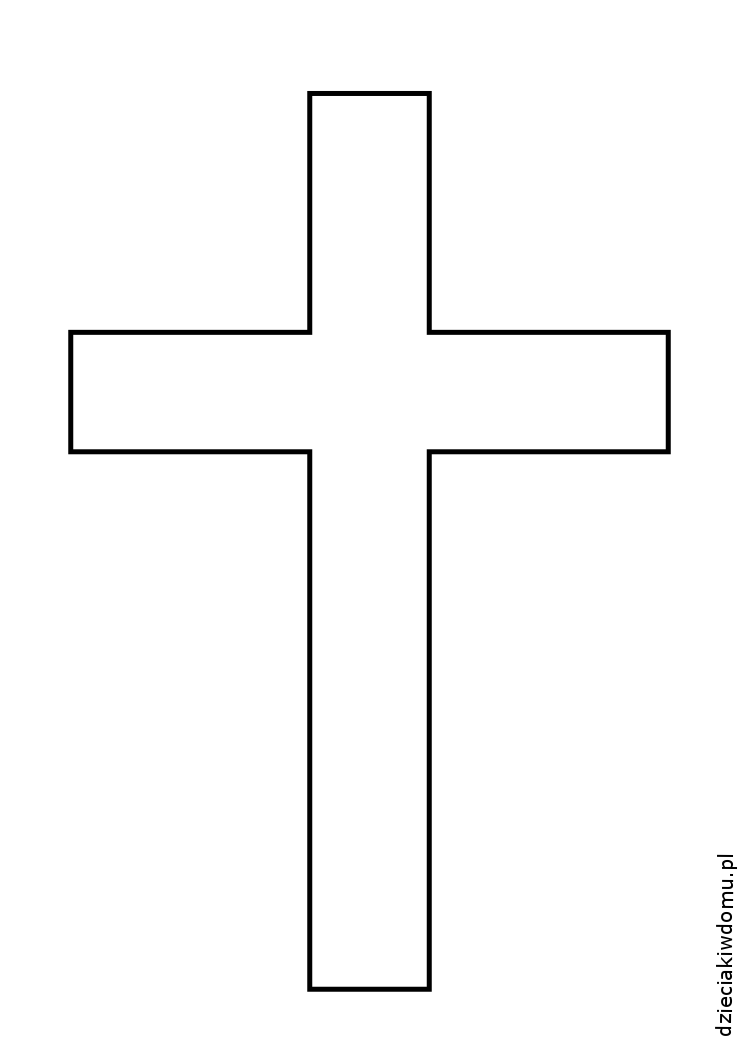 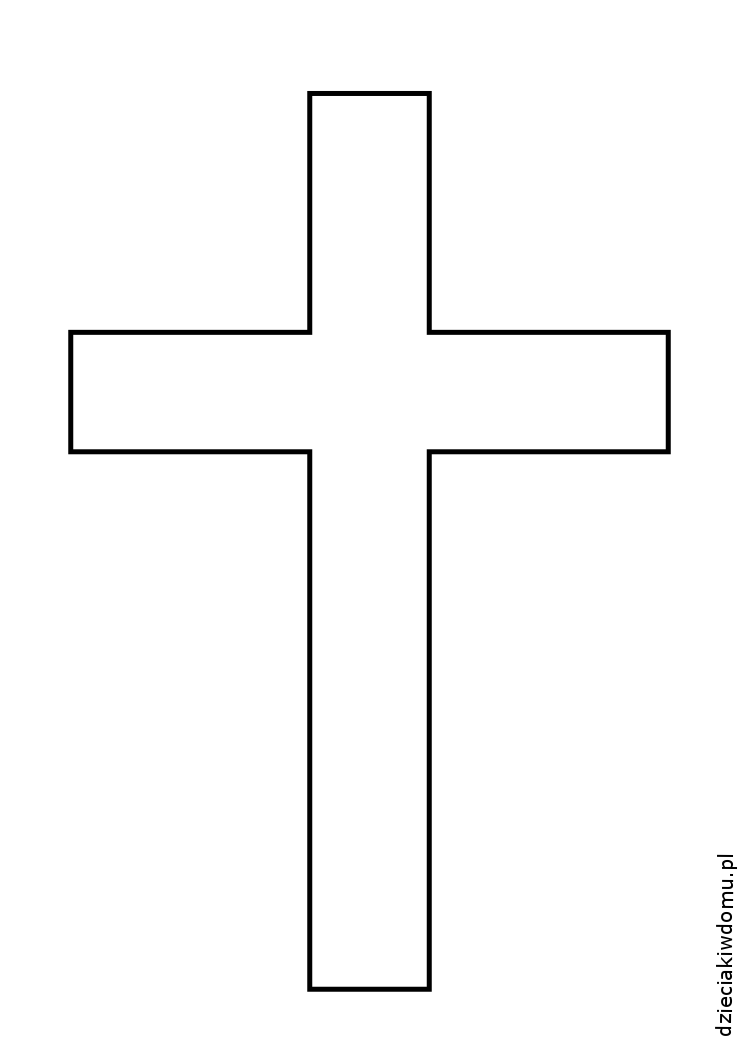 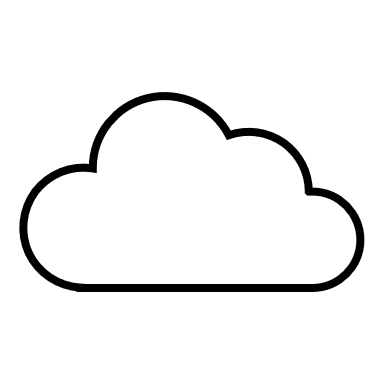 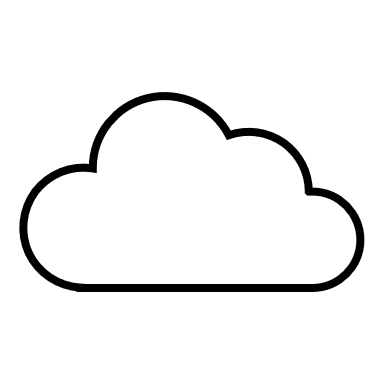 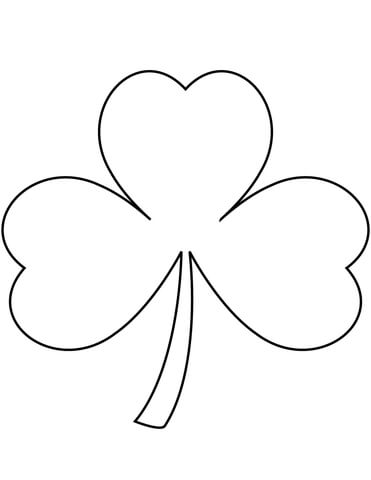 